村上市ながらパトロール隊登録申込書　　私は、村上市の犯罪や交通事故のない安全・安心なまちづくりのため、「村上市ながらパトロール隊」に登録します。　　　年　　　月　　　日　※申し込みの際は、事前に下記の提出先まで連絡をお願いします▼ベスト　　　▼ビブス　　　▼タスキ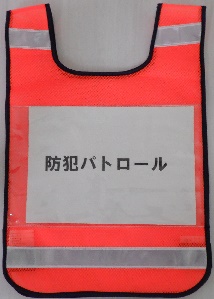 【提出先】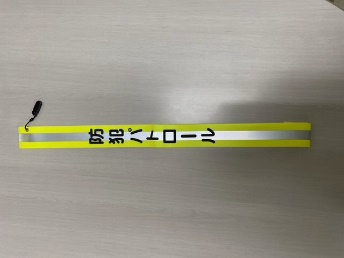 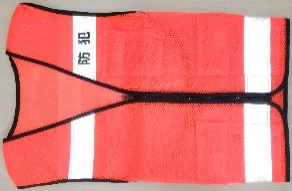 村上市役所市民課生活人権室℡53-2111（内線2231）荒川支所地域振興課　℡62-3103神林支所地域振興課　℡66-6112朝日支所地域振興課　℡72-6885山北支所地域振興課　℡77-3112住　　所〒名　　前生年月日年　　　月　　　日（　　歳）電話番号活動物品いずれかひとつに〇をつけてください不要　・　ベスト　・　ビブス　・　タスキ